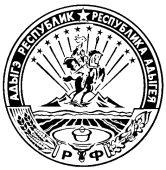 МИНИСТЕРСТВО ФИНАНСОВ РЕСПУБЛИКИ АДЫГЕЯП Р И К А Зот 27.11.2014 г.                                                                          № 217-Аг. МайкопВ соответствии с Федеральным законом от 25 декабря 2008 года №273-ФЗ «О противодействии коррупции»,  Указом Президента Республики Адыгея  от 18 сентября 2009 года №110 «О предоставлении гражданами, претендующими на замещение должностей государственной гражданской службы Республики Адыгея, и государственными гражданскими служащими Республики Адыгея сведений о доходах, об имуществе и обязательствах имущественного характера» и Указом Президента Республики Адыгея от 31 августа 2009 года №100 «О Перечне должностей государственной гражданской службы Республики Адыгея, при назначении на которые граждане и при замещении которых государственные гражданские служащие Республики Адыгея обязаны представлять сведения о своих доходах, об имуществе и обязательствах имущественного характера, а также сведения о доходах, об имуществе и обязательствах имущественного характера своих супруги (супруга) и несовершеннолетних детей»,п р и к а з ы в а ю: 1. Утвердить прилагаемое Положение о предоставлении  гражданами,  претендующими на замещение должностей государственной гражданской службы Республики Адыгея в Министерстве финансов Республики Адыгея, и государственными гражданскими служащими  Министерства финансов Республики Адыгея сведений о доходах, об имуществе и обязательствах имущественного характера.	2. Признать утратившим силу Приказ Министерства финансов Республики Адыгея от 5 июля 2012 года №137-А «О Порядке предоставления гражданами, претендующими на замещение должностей государственной гражданской службы Республики Адыгея в Министерстве финансов Республики Адыгея, и государственными гражданскими служащими Министерства финансов Республики Адыгея сведений о доходах, об имуществе и обязательствах имущественного характера».3. Настоящий  приказ  вступает в силу с 1 января 2015 года.Министр								           Д.З. ДолевУтверждено приказом Министерства финансовРеспублики Адыгеяот 27.11.2014 г. №217-АПоложение о предоставлении  гражданами,  претендующими на замещение должностей государственной гражданской службы Республики Адыгея в Министерстве финансов Республики Адыгея, и государственными гражданскими служащими  Министерства финансов Республики Адыгея сведений о доходах, об имуществе и обязательствах имущественного характера1. Настоящим Положением определяется порядок представления гражданами, претендующими на замещение должностей государственной гражданской службы Республики Адыгея в Министерстве финансов Республики Адыгея (далее - должности государственной службы), и государственными гражданскими служащими Министерства финансов Республики Адыгея сведений о полученных ими доходах, об имуществе, принадлежащем им на праве собственности, и об их обязательствах имущественного характера, а также сведений о доходах супруги (супруга) и несовершеннолетних детей, об имуществе, принадлежащем им на праве собственности, и об их обязательствах имущественного характера (далее - сведения о доходах, об имуществе и обязательствах имущественного характера).2. Обязанность представлять сведения о доходах, об имуществе и обязательствах имущественного характера возлагается на гражданина, претендующего на замещение должности государственной службы, предусмотренной перечнем должностей, утвержденным Указом Президента Республики Адыгея от 31 августа 2009 г. №100 (далее - гражданин), и на государственного гражданского служащего Республики Адыгея, замещающего должность государственной службы, предусмотренную этим перечнем должностей (далее - государственный служащий).3. Сведения о доходах, об имуществе и обязательствах имущественного характера представляются по утвержденной Главой Республики Адыгея форме справки:а) гражданами - при назначении на должности государственной службы, предусмотренные перечнем должностей, указанным в пункте 2 настоящего Положения;б) государственными служащими, замещающими должности государственной службы, предусмотренные перечнем должностей, указанным в пункте 2 настоящего Положения, - ежегодно, не позднее 30 апреля года, следующего за отчетным.4. Гражданин при назначении на должность государственной службы представляет:а) сведения о своих доходах, полученных от всех источников (включая доходы по прежнему месту работы или месту замещения выборной должности, пенсии, пособия, иные выплаты) за календарный год, предшествующий году подачи документов для замещения должности государственной службы, а также сведения об имуществе, принадлежащем ему на праве собственности, и о своих обязательствах имущественного характера по состоянию на первое число месяца, предшествующего месяцу подачи документов для замещения должности государственной службы (на отчетную дату);б) сведения о доходах супруги (супруга) и несовершеннолетних детей, полученных от всех источников (включая заработную плату, пенсии, пособия, иные выплаты) за календарный год, предшествующий году подачи гражданином документов для замещения должности государственной службы, а также сведения об имуществе, принадлежащем им на праве собственности, и об их обязательствах имущественного характера по состоянию на первое число месяца, предшествующего месяцу подачи гражданином документов для замещения должности государственной службы (на отчетную дату).5. Государственный служащий представляет ежегодно:а) сведения о своих доходах, полученных за отчетный период (с 1 января по 31 декабря) от всех источников (включая денежное содержание, пенсии, пособия, иные выплаты), а также сведения об имуществе, принадлежащем ему на праве собственности, и о своих обязательствах имущественного характера по состоянию на конец отчетного периода;б) сведения о доходах супруги (супруга) и несовершеннолетних детей, полученных за отчетный период (с 1 января по 31 декабря) от всех источников (включая заработную плату, пенсии, пособия, иные выплаты), а также сведения об имуществе, принадлежащем им на праве собственности, и об их обязательствах имущественного характера по состоянию на конец отчетного периода.6. Государственный служащий, замещающий должность государственной службы, не включенную в перечень должностей, утвержденный Указом Президента Республики Адыгея от 31 августа 2009 г. №100, и претендующий на замещение должности государственной службы, включенной в этот перечень должностей, представляет указанные сведения в соответствии с пунктом 2, подпунктом «а» пункта 3 и пунктом 4 настоящего Положения.7. Сведения о доходах, об имуществе и обязательствах имущественного характера представляются в отдел правовой и кадровой политики Министерства финансов Республики Адыгея (далее – отдел правовой и кадровой политики).8. В случае если гражданин или государственный служащий обнаружили, что в представленных ими в  отдел правовой и кадровой политики сведениях о доходах, об имуществе и обязательствах имущественного характера не отражены или не полностью отражены какие-либо сведения либо имеются ошибки, они вправе представить уточненные сведения в порядке, установленном настоящим Положением.Государственный служащий может представить уточненные сведения в течение одного месяца после окончания срока, указанного в подпункте «б» настоящего Положения. Гражданин, назначаемый на должность государственной службы, может представить уточненные сведения в течение одного месяца со дня представления сведений в соответствии с подпунктом «а» пункта 3 настоящего Положения.9. В случае непредставления по объективным причинам государственным служащим сведений о доходах, об имуществе и обязательствах имущественного характера супруги (супруга) и несовершеннолетних детей данный факт подлежит рассмотрению Комиссией по соблюдению требований к служебному поведению государственных гражданских служащих Министерства финансов Республики Адыгея и урегулированию конфликта интересов.10. Проверка достоверности и полноты сведений о доходах, об имуществе и обязательствах имущественного характера, представленных в соответствии с настоящим Положением гражданином и государственным служащим, осуществляется в соответствии с законодательством Российской Федерации и законодательством Республики Адыгея.11. Сведения о доходах, об имуществе и обязательствах имущественного характера, представляемые в соответствии с настоящим Положением гражданином и государственным служащим, являются сведениями конфиденциального характера, если федеральным законом они не отнесены к сведениям, составляющим государственную тайну.12. Сведения о доходах, об имуществе и обязательствах имущественного характера государственного служащего, его супруги (супруга) и несовершеннолетних детей в соответствии с порядком, утвержденным Указом Главы Республики Адыгея от 11 июля 2012 г. №154, размещаются на официальном сайте Министерства финансов Республики Адыгея, а в случае отсутствия этих сведений на официальном сайте Министерства финансов Республики Адыгея - предоставляются общероссийским средствам массовой информации для опубликования по их запросам.13. Государственные служащие, в должностные обязанности которых входит работа со сведениями о доходах, об имуществе и обязательствах имущественного характера, виновные в их разглашении или использовании в целях, не предусмотренных законодательством Российской Федерации, несут ответственность в соответствии с законодательством Российской Федерации и законодательством Республики Адыгея.14. Сведения о доходах, об имуществе и обязательствах имущественного характера, представленные в соответствии с настоящим Положением гражданином или государственным служащим, указанным в пункте 6 настоящего Положения, при назначении на должность государственной службы, а также представляемые государственным служащим ежегодно, и информация о результатах проверки достоверности и полноты этих сведений приобщаются к личному делу государственного служащего.В случае если гражданин или государственный служащий, указанный в пункте 6 настоящего Положения, представившие в отдел правовой и кадровой политики справки о своих доходах, об имуществе и обязательствах имущественного характера, а также о доходах, об имуществе и обязательствах имущественного характера своих супруги (супруга) и несовершеннолетних детей, не были назначены на должность государственной службы, включенную в перечень должностей, утвержденный Указом Президента Республики Адыгея от 31 августа 2009 г. №100, эти справки возвращаются им по их письменному заявлению вместе с другими документами.15. В случае непредставления или представления заведомо ложных сведений о доходах, об имуществе и обязательствах имущественного характера гражданин не может быть назначен на должность государственной службы, а государственный служащий освобождается от должности государственной службы или подвергается иным видам дисциплинарной ответственности в соответствии с законодательством Российской Федерации.О представлении  гражданами,  претендующими на замещение должностей государственной гражданской службы Республики Адыгея в Министерстве финансов Республики Адыгея, и государственными гражданскими служащими  Министерства финансов Республики Адыгея сведений о доходах, об имуществе и обязательствах имущественного характера 